Pour les vacances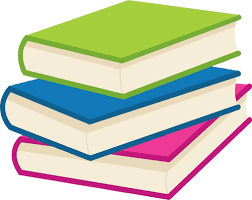 Le confinement n’est pas encore terminé mais les vacances sont arrivées. C’est une situation inédite pour nous tous.Je propose aux élèves quelques conseils pour rendre ce moment le plus agréable possible.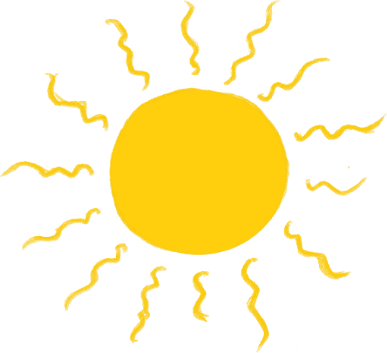 1) Se reposer2) Lire un peu chaque jour3) Revoir les leçons et les exercices que l’on n’a pas compris sur le padlet4) Faire des révisions sur les sites calcul@tice, logicieleducatif, LUMNI...5) Revoir les deux derniers padlets et les nouvelles notions6) Ecouter les émissions de « Lundi l’info » tous les lundis à 14h et faire les défis demandés7) Lire des journaux et écrire des articles de presse (Mon quotidien, le P’tit Libé, Le Monde, Le Parisien…) pour notre journal « Orangis News »8) Faire des visites virtuelles gratuites des musées et regarder des films de qualité (cf. liens)9) Faire des jeux de société en famille et quitter un peu la console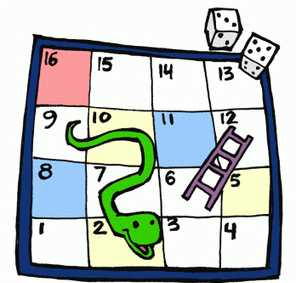 10) Faire des activités manuelles11) Réaliser quelques défis de la fiche défis12) Être patient et rester confiné